	Pledge FormDonor Information (please print or type)Pledge InformationI (we) pledge a total of $____________________ to be paid: now by March 4th.I (we) will make this contribution in the form of: cash check credit card.NOTE: Please make credit card payments at www.arkidsread.org/donate. Gift will be matched by (company/family/foundation) 	form enclosedform will be forwardedAcknowledgement InformationPlease use the following name(s) in all acknowledgements: 	I (we) wish to have our gift remain anonymous.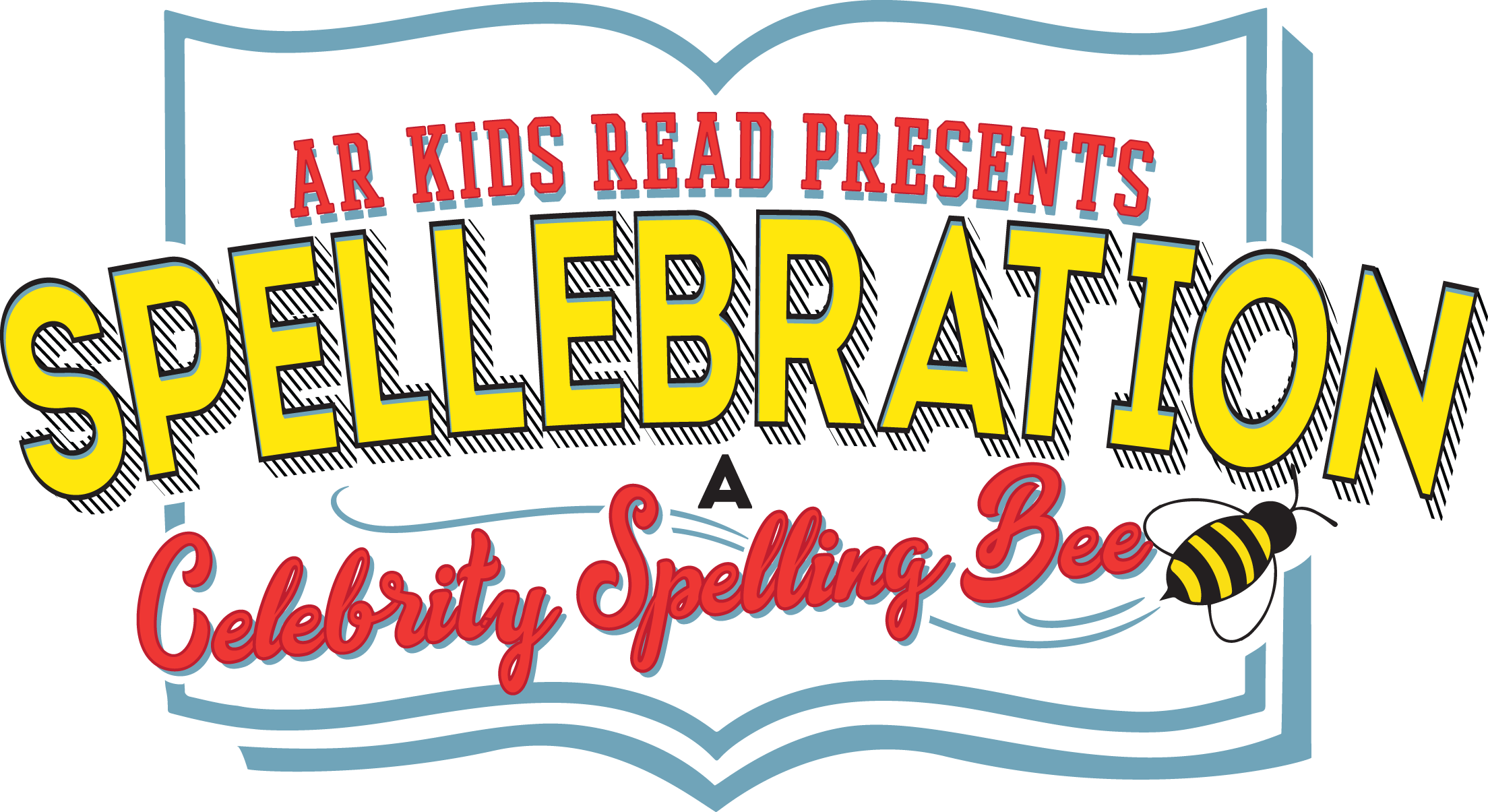 Building Stronger Readers Builds a Stronger Community and Brighter FuturesNameBilling addressCity, ST  Zip CodePhoneEmailSignature(s)DatePlease make checks, corporate matches, 
or other gifts payable to:P.O. Box 22701
Little Rock, AR 72221